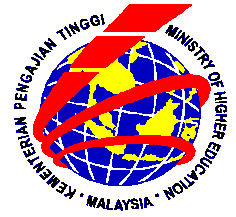 SEBARANG PERTANYAAN/MAKLUMAT TAMBAHAN BOLEH DIAJUKAN KEPADA:KNOWLEDGE TRANSFER PROGRAMME - KTPPengerusi KTP: PROFESOR DATO’ OMAR OSMAN                                                Pengerusi Projek Agenda Kritikal ‘Program Pemindahan Ilmu’                                                Kementerian Pengajian Tinggi MalaysiaSelakuTimbalan Naib CanselorHal Ehwal & Pembangunan Pelajar				Universiti Sains MalaysiaatauURUSETIA PROGRAM PEMINDAHAN ILMU - KTPSuite 125, Kompleks EUREKAUSAINS Holding Sdn. Bhd.Universiti Sains Malaysia11800 Pulau PinangTel: 04-6578870Fax: 04-6575444b.pJABATAN PENGAJIAN TINGGIKEMENTERIAN PENGAJIAN TINGGI MALAYSIAUntuk Kegunaan PejabatUntuk Kegunaan PejabatNo. Rujukan Projek KTPAMAKLUMAT PROGRAM/ Details of ProgrammeMAKLUMAT PROGRAM/ Details of ProgrammeMAKLUMAT PROGRAM/ Details of ProgrammeMAKLUMAT PROGRAM/ Details of ProgrammeMAKLUMAT PROGRAM/ Details of ProgrammeMAKLUMAT PROGRAM/ Details of ProgrammeMAKLUMAT PROGRAM/ Details of ProgrammeATAJUK PROGRAM YANG DICADANGKAN:Title of proposed programme:TAJUK PROGRAM YANG DICADANGKAN:Title of proposed programme:ATEMPOH MASA PROGRAM (MAKSIMUM 24 BULAN):Duration of this programme (Maximum 24 months):Duration:Tempoh:ATEMPOH MASA PROGRAM (MAKSIMUM 24 BULAN):Duration of this programme (Maximum 24 months):DARI:From:ATEMPOH MASA PROGRAM (MAKSIMUM 24 BULAN):Duration of this programme (Maximum 24 months):HINGGA:To:BMAKLUMAT IPTA/ Details of IPTAMAKLUMAT IPTA/ Details of IPTAMAKLUMAT IPTA/ Details of IPTAMAKLUMAT IPTA/ Details of IPTAMAKLUMAT IPTA/ Details of IPTAMAKLUMAT IPTA/ Details of IPTAMAKLUMAT IPTA/ Details of IPTABNAMA IPTA:IPTA name:NAMA IPTA:IPTA name:BNAMA TIMBALAN NAIB CANSELOR/PENGARAH BERTANGGUNGJAWAB:Name of responsible Deputy Vice Chancellor/Director:NAMA TIMBALAN NAIB CANSELOR/PENGARAH BERTANGGUNGJAWAB:Name of responsible Deputy Vice Chancellor/Director:BNAMA PUSAT/UNIT/PEJABAT BERTANGGUNGJAWAB:Name of responsible centre/unit/office:NAMA PUSAT/UNIT/PEJABAT BERTANGGUNGJAWAB:Name of responsible centre/unit/office:B* Bahagian ini adalah untuk semakan IPTA* Bahagian ini adalah untuk semakan IPTA* Bahagian ini adalah untuk semakan IPTA* Bahagian ini adalah untuk semakan IPTA* Bahagian ini adalah untuk semakan IPTACMAKLUMAT BIDANG  TUMPUAN UTAMA/ Details of Key Result AreaMAKLUMAT BIDANG  TUMPUAN UTAMA/ Details of Key Result AreaMAKLUMAT BIDANG  TUMPUAN UTAMA/ Details of Key Result AreaMAKLUMAT BIDANG  TUMPUAN UTAMA/ Details of Key Result AreaMAKLUMAT BIDANG  TUMPUAN UTAMA/ Details of Key Result AreaMAKLUMAT BIDANG  TUMPUAN UTAMA/ Details of Key Result AreaMAKLUMAT BIDANG  TUMPUAN UTAMA/ Details of Key Result AreaCBIDANG TUMPUAN UTAMA PERMOHONAN (Sila tanda  √ ):Key Result Area of application (Please tick  √ ):BIDANG TUMPUAN UTAMA PERMOHONAN (Sila tanda  √ ):Key Result Area of application (Please tick  √ ):Pendidikan - meningkatkan tahap pendidikan di daerah-daerah tertentu Education - raising level of education in certain areasKeuntungan ekonomi untuk sektor industri di sektor dikenalpasti Economic gains for sector/s of industry in identified sectorKelestarian dan Inisiatif Teknologi HijauSustainability and Green Technology InitiativesKumpulan Kelainan Mampu atau Upaya (OKU) The Disadvantage groupsPembangunan Kurikulum Industri yang relevan (Untuk sektor impak tinggi)Developing Industry Relevant curriculum (for High Impact sectorPendidikan - meningkatkan tahap pendidikan di daerah-daerah tertentu Education - raising level of education in certain areasKeuntungan ekonomi untuk sektor industri di sektor dikenalpasti Economic gains for sector/s of industry in identified sectorKelestarian dan Inisiatif Teknologi HijauSustainability and Green Technology InitiativesKumpulan Kelainan Mampu atau Upaya (OKU) The Disadvantage groupsPembangunan Kurikulum Industri yang relevan (Untuk sektor impak tinggi)Developing Industry Relevant curriculum (for High Impact sectorPendidikan - meningkatkan tahap pendidikan di daerah-daerah tertentu Education - raising level of education in certain areasKeuntungan ekonomi untuk sektor industri di sektor dikenalpasti Economic gains for sector/s of industry in identified sectorKelestarian dan Inisiatif Teknologi HijauSustainability and Green Technology InitiativesKumpulan Kelainan Mampu atau Upaya (OKU) The Disadvantage groupsPembangunan Kurikulum Industri yang relevan (Untuk sektor impak tinggi)Developing Industry Relevant curriculum (for High Impact sectorPendidikan - meningkatkan tahap pendidikan di daerah-daerah tertentu Education - raising level of education in certain areasKeuntungan ekonomi untuk sektor industri di sektor dikenalpasti Economic gains for sector/s of industry in identified sectorKelestarian dan Inisiatif Teknologi HijauSustainability and Green Technology InitiativesKumpulan Kelainan Mampu atau Upaya (OKU) The Disadvantage groupsPembangunan Kurikulum Industri yang relevan (Untuk sektor impak tinggi)Developing Industry Relevant curriculum (for High Impact sectorDMAKLUMAT AKADEMIA/ Details of AcademiaMAKLUMAT AKADEMIA/ Details of AcademiaMAKLUMAT AKADEMIA/ Details of AcademiaMAKLUMAT AKADEMIA/ Details of AcademiaMAKLUMAT AKADEMIA/ Details of AcademiaMAKLUMAT AKADEMIA/ Details of AcademiaMAKLUMAT AKADEMIA/ Details of AcademiaDNAMA KETUA PROGRAM:Name of programme leader:NAMA KETUA PROGRAM:Name of programme leader:DNO. KAD PENGENALAN/PASPOT:IC  No./Passport:NO. KAD PENGENALAN/PASPOT:IC  No./Passport:DJAWATAN (Sila tanda  √ ):Position (Please tick  √ ):JAWATAN (Sila tanda  √ ):Position (Please tick  √ ):Profesor:Professor:Profesor:Professor:Prof. Madya:Assoc. Prof.:Pensyarah:Lecturer:Pensyarah:Lecturer:DFAKULTI/JABATAN/PUSAT/UNIT (Sila nyatakan alamat penuh):Faculty/School/Centre/Unit (Please provide full address):FAKULTI/JABATAN/PUSAT/UNIT (Sila nyatakan alamat penuh):Faculty/School/Centre/Unit (Please provide full address):DNO. TELEFON PEJABAT:Office telephone no.NO. TELEFON PEJABAT:Office telephone no.DNO. TELEFON BIMBIT:Handphone No.NO. TELEFON BIMBIT:Handphone No.DALAMAT E-MAIL:E-mail address:ALAMAT E-MAIL:E-mail address:DTARIKH MULA BERKHIDMAT DENGAN UNIVERSITI INI:Date of first appointment with this University:TARIKH MULA BERKHIDMAT DENGAN UNIVERSITI INI:Date of first appointment with this University:DJENIS PERKHIDMATAN (Sila tanda  √ ):Type of Service (Please tick  √ ):JENIS PERKHIDMATAN (Sila tanda  √ ):Type of Service (Please tick  √ ):Tetap:Permanent:Kontrak (Nyatakan tarikh tamat kontrak:Contract (State contract expiry date  :___________________________________________Kontrak (Nyatakan tarikh tamat kontrak:Contract (State contract expiry date  :___________________________________________Kontrak (Nyatakan tarikh tamat kontrak:Contract (State contract expiry date  :___________________________________________Kontrak (Nyatakan tarikh tamat kontrak:Contract (State contract expiry date  :___________________________________________DMAKLUMAT AKADEMIA LAIN:Details of other academia:MAKLUMAT AKADEMIA LAIN:Details of other academia:MAKLUMAT AKADEMIA LAIN:Details of other academia:MAKLUMAT AKADEMIA LAIN:Details of other academia:MAKLUMAT AKADEMIA LAIN:Details of other academia:MAKLUMAT AKADEMIA LAIN:Details of other academia:MAKLUMAT AKADEMIA LAIN:Details of other academia:D* Sila guna lampiran tambahan jika perlu * Sila guna lampiran tambahan jika perlu * Sila guna lampiran tambahan jika perlu * Sila guna lampiran tambahan jika perlu * Sila guna lampiran tambahan jika perlu * Sila guna lampiran tambahan jika perlu * Sila guna lampiran tambahan jika perlu KTP ATAU PROJEK BERKAITAN YANG SEDANG/TELAH DIJALANKAN OLEH AHLI-AHLI AKADEMIA DI DALAM TEMPOH TIGA TAHUN TERAKHIRKTP or equivalent projects that have been completed or ongoing by academia including team members for the last three years. KTP ATAU PROJEK BERKAITAN YANG SEDANG/TELAH DIJALANKAN OLEH AHLI-AHLI AKADEMIA DI DALAM TEMPOH TIGA TAHUN TERAKHIRKTP or equivalent projects that have been completed or ongoing by academia including team members for the last three years. KTP ATAU PROJEK BERKAITAN YANG SEDANG/TELAH DIJALANKAN OLEH AHLI-AHLI AKADEMIA DI DALAM TEMPOH TIGA TAHUN TERAKHIRKTP or equivalent projects that have been completed or ongoing by academia including team members for the last three years. KTP ATAU PROJEK BERKAITAN YANG SEDANG/TELAH DIJALANKAN OLEH AHLI-AHLI AKADEMIA DI DALAM TEMPOH TIGA TAHUN TERAKHIRKTP or equivalent projects that have been completed or ongoing by academia including team members for the last three years. KTP ATAU PROJEK BERKAITAN YANG SEDANG/TELAH DIJALANKAN OLEH AHLI-AHLI AKADEMIA DI DALAM TEMPOH TIGA TAHUN TERAKHIRKTP or equivalent projects that have been completed or ongoing by academia including team members for the last three years. KTP ATAU PROJEK BERKAITAN YANG SEDANG/TELAH DIJALANKAN OLEH AHLI-AHLI AKADEMIA DI DALAM TEMPOH TIGA TAHUN TERAKHIRKTP or equivalent projects that have been completed or ongoing by academia including team members for the last three years. KTP ATAU PROJEK BERKAITAN YANG SEDANG/TELAH DIJALANKAN OLEH AHLI-AHLI AKADEMIA DI DALAM TEMPOH TIGA TAHUN TERAKHIRKTP or equivalent projects that have been completed or ongoing by academia including team members for the last three years. * Sila guna lampiran tambahan jika perlu* Sila guna lampiran tambahan jika perlu* Sila guna lampiran tambahan jika perlu* Sila guna lampiran tambahan jika perlu* Sila guna lampiran tambahan jika perlu* Sila guna lampiran tambahan jika perlu* Sila guna lampiran tambahan jika perluKERJASAMA ATAU PROJEK LAIN DENGAN KOMUNITI YANG DIKENALPASTI ATAU PERKONGSIAN YANG RELEVAN YANG LAIN. INI TERMASUK, KHIDMAT MASYARAKAT, PERUNDINGAN, LATIHAN, KAJIAN KONTRAK, PENGKOMERSILAN DAN AKTIVITI RELEVAN YANG MENUNJUKKAN PROSES KERJASAMA PEMINDAHAN ILMU KOMUNITI.Collaborative or other projects with community identified or other relevant partnership. This includes community service, consultancy, training, contract research, commercialization and relevant activities indicating collaboration process of community knowledge transfer.  KERJASAMA ATAU PROJEK LAIN DENGAN KOMUNITI YANG DIKENALPASTI ATAU PERKONGSIAN YANG RELEVAN YANG LAIN. INI TERMASUK, KHIDMAT MASYARAKAT, PERUNDINGAN, LATIHAN, KAJIAN KONTRAK, PENGKOMERSILAN DAN AKTIVITI RELEVAN YANG MENUNJUKKAN PROSES KERJASAMA PEMINDAHAN ILMU KOMUNITI.Collaborative or other projects with community identified or other relevant partnership. This includes community service, consultancy, training, contract research, commercialization and relevant activities indicating collaboration process of community knowledge transfer.  KERJASAMA ATAU PROJEK LAIN DENGAN KOMUNITI YANG DIKENALPASTI ATAU PERKONGSIAN YANG RELEVAN YANG LAIN. INI TERMASUK, KHIDMAT MASYARAKAT, PERUNDINGAN, LATIHAN, KAJIAN KONTRAK, PENGKOMERSILAN DAN AKTIVITI RELEVAN YANG MENUNJUKKAN PROSES KERJASAMA PEMINDAHAN ILMU KOMUNITI.Collaborative or other projects with community identified or other relevant partnership. This includes community service, consultancy, training, contract research, commercialization and relevant activities indicating collaboration process of community knowledge transfer.  KERJASAMA ATAU PROJEK LAIN DENGAN KOMUNITI YANG DIKENALPASTI ATAU PERKONGSIAN YANG RELEVAN YANG LAIN. INI TERMASUK, KHIDMAT MASYARAKAT, PERUNDINGAN, LATIHAN, KAJIAN KONTRAK, PENGKOMERSILAN DAN AKTIVITI RELEVAN YANG MENUNJUKKAN PROSES KERJASAMA PEMINDAHAN ILMU KOMUNITI.Collaborative or other projects with community identified or other relevant partnership. This includes community service, consultancy, training, contract research, commercialization and relevant activities indicating collaboration process of community knowledge transfer.  KERJASAMA ATAU PROJEK LAIN DENGAN KOMUNITI YANG DIKENALPASTI ATAU PERKONGSIAN YANG RELEVAN YANG LAIN. INI TERMASUK, KHIDMAT MASYARAKAT, PERUNDINGAN, LATIHAN, KAJIAN KONTRAK, PENGKOMERSILAN DAN AKTIVITI RELEVAN YANG MENUNJUKKAN PROSES KERJASAMA PEMINDAHAN ILMU KOMUNITI.Collaborative or other projects with community identified or other relevant partnership. This includes community service, consultancy, training, contract research, commercialization and relevant activities indicating collaboration process of community knowledge transfer.  KERJASAMA ATAU PROJEK LAIN DENGAN KOMUNITI YANG DIKENALPASTI ATAU PERKONGSIAN YANG RELEVAN YANG LAIN. INI TERMASUK, KHIDMAT MASYARAKAT, PERUNDINGAN, LATIHAN, KAJIAN KONTRAK, PENGKOMERSILAN DAN AKTIVITI RELEVAN YANG MENUNJUKKAN PROSES KERJASAMA PEMINDAHAN ILMU KOMUNITI.Collaborative or other projects with community identified or other relevant partnership. This includes community service, consultancy, training, contract research, commercialization and relevant activities indicating collaboration process of community knowledge transfer.  KERJASAMA ATAU PROJEK LAIN DENGAN KOMUNITI YANG DIKENALPASTI ATAU PERKONGSIAN YANG RELEVAN YANG LAIN. INI TERMASUK, KHIDMAT MASYARAKAT, PERUNDINGAN, LATIHAN, KAJIAN KONTRAK, PENGKOMERSILAN DAN AKTIVITI RELEVAN YANG MENUNJUKKAN PROSES KERJASAMA PEMINDAHAN ILMU KOMUNITI.Collaborative or other projects with community identified or other relevant partnership. This includes community service, consultancy, training, contract research, commercialization and relevant activities indicating collaboration process of community knowledge transfer.  * Sila guna lampiran tambahan jika perlu* Sila guna lampiran tambahan jika perlu* Sila guna lampiran tambahan jika perlu* Sila guna lampiran tambahan jika perlu* Sila guna lampiran tambahan jika perlu* Sila guna lampiran tambahan jika perlu* Sila guna lampiran tambahan jika perluEMAKLUMAT GRADUATE INTERN/ Details of Graduate InternMAKLUMAT GRADUATE INTERN/ Details of Graduate InternMAKLUMAT GRADUATE INTERN/ Details of Graduate InternMAKLUMAT GRADUATE INTERN/ Details of Graduate InternMAKLUMAT GRADUATE INTERN/ Details of Graduate InternMAKLUMAT GRADUATE INTERN/ Details of Graduate InternMAKLUMAT GRADUATE INTERN/ Details of Graduate InternE* Sila guna lampiran tambahan jika perlu* Sila guna lampiran tambahan jika perlu* Sila guna lampiran tambahan jika perlu* Sila guna lampiran tambahan jika perlu* Sila guna lampiran tambahan jika perlu* Sila guna lampiran tambahan jika perlu* Sila guna lampiran tambahan jika perluFMAKLUMAT KOMUNITI/Details of CommunityMAKLUMAT KOMUNITI/Details of CommunityMAKLUMAT KOMUNITI/Details of CommunityMAKLUMAT KOMUNITI/Details of CommunityMAKLUMAT KOMUNITI/Details of CommunityMAKLUMAT KOMUNITI/Details of CommunityMAKLUMAT KOMUNITI/Details of CommunityFNAMA KOMUNITI/ORGANISASI:Name of community/organisation:NAMA KOMUNITI/ORGANISASI:Name of community/organisation:FALAMAT PENUH KAWASAN KOMUNITI/ORGANISASI:Community/Organisation area full address:ALAMAT PENUH KAWASAN KOMUNITI/ORGANISASI:Community/Organisation area full address:FNAMA KETUA KOMUNITI/ORGANISASI:Name of community/organisation leader:NAMA KETUA KOMUNITI/ORGANISASI:Name of community/organisation leader:FJENIS KOMUNITI/ORGANISASI:Type of community/organisation:JENIS KOMUNITI/ORGANISASI:Type of community/organisation:Masyarakat:Society:Masyarakat:Society:NGOs:NGOs:Organisasi:Organization:Organisasi:Organization:FBIL. AHLI DALAM KOMUNITI/ORGANISASI:No. of member in community/organisation:BIL. AHLI DALAM KOMUNITI/ORGANISASI:No. of member in community/organisation:FBIL. KUMPULAN SASARAN (Jika berbeza):No. in target group (if different):BIL. KUMPULAN SASARAN (Jika berbeza):No. in target group (if different):FMAKLUMAT PERHUBUNGAN:Contact person:NAMA:Name:FMAKLUMAT PERHUBUNGAN:Contact person:JAWATAN:Designation:FMAKLUMAT PERHUBUNGAN:Contact person:NO. TELEFON PEJABAT:Office telephone no.:FMAKLUMAT PERHUBUNGAN:Contact person:NO. TELEFON BIMBIT:Handphone no.:FBUKTI KERJASAMA UNIVERSITI-KOMUNITI/ORGANISASI (Surat penerimaan):Proof of collaboration University-Community/NGOs/Organisation (Letter of Acceptance):BUKTI KERJASAMA UNIVERSITI-KOMUNITI/ORGANISASI (Surat penerimaan):Proof of collaboration University-Community/NGOs/Organisation (Letter of Acceptance):F* Sila sertakan salinan bukti kerjasasama Universiti-Komuniti* Sila sertakan salinan bukti kerjasasama Universiti-Komuniti* Sila sertakan salinan bukti kerjasasama Universiti-Komuniti* Sila sertakan salinan bukti kerjasasama Universiti-Komuniti* Sila sertakan salinan bukti kerjasasama Universiti-KomunitiFJUMLAH SUMBANGAN KEWANGAN KEPADA PROGRAM (RM):Amount of monetary contribution to the program (RM):JUMLAH SUMBANGAN KEWANGAN KEPADA PROGRAM (RM):Amount of monetary contribution to the program (RM):FSUMBANGAN BUKAN KEWANGAN KEPADA PROGRAM:Amount of non-monetary contribution to the program (RM):SUMBANGAN BUKAN KEWANGAN KEPADA PROGRAM:Amount of non-monetary contribution to the program (RM):1.1.1.1.1.FSUMBANGAN BUKAN KEWANGAN KEPADA PROGRAM:Amount of non-monetary contribution to the program (RM):SUMBANGAN BUKAN KEWANGAN KEPADA PROGRAM:Amount of non-monetary contribution to the program (RM):2.2.2.2.2.FSUMBANGAN BUKAN KEWANGAN KEPADA PROGRAM:Amount of non-monetary contribution to the program (RM):SUMBANGAN BUKAN KEWANGAN KEPADA PROGRAM:Amount of non-monetary contribution to the program (RM):3.3.3.3.3.FSUMBANGAN BUKAN KEWANGAN KEPADA PROGRAM:Amount of non-monetary contribution to the program (RM):SUMBANGAN BUKAN KEWANGAN KEPADA PROGRAM:Amount of non-monetary contribution to the program (RM):4.4.4.4.4.FSUMBANGAN BUKAN KEWANGAN KEPADA PROGRAM:Amount of non-monetary contribution to the program (RM):SUMBANGAN BUKAN KEWANGAN KEPADA PROGRAM:Amount of non-monetary contribution to the program (RM):5.5.5.5.5.FSUMBANGAN BUKAN KEWANGAN KEPADA PROGRAM:Amount of non-monetary contribution to the program (RM):SUMBANGAN BUKAN KEWANGAN KEPADA PROGRAM:Amount of non-monetary contribution to the program (RM):6.6.6.6.6.FSUMBANGAN BUKAN KEWANGAN KEPADA PROGRAM:Amount of non-monetary contribution to the program (RM):SUMBANGAN BUKAN KEWANGAN KEPADA PROGRAM:Amount of non-monetary contribution to the program (RM):7.7.7.7.7.FSUMBANGAN BUKAN KEWANGAN KEPADA PROGRAM:Amount of non-monetary contribution to the program (RM):SUMBANGAN BUKAN KEWANGAN KEPADA PROGRAM:Amount of non-monetary contribution to the program (RM):* Sila guna lampiran tambahan jika perlu* Sila guna lampiran tambahan jika perlu* Sila guna lampiran tambahan jika perlu* Sila guna lampiran tambahan jika perlu* Sila guna lampiran tambahan jika perluFPERNYATAAN RINGKAS PERMASALAHAN KOMUNITI BERKAITAN DENGAN PROJEK KTP:Summary of community problem statement related to KTP project:PERNYATAAN RINGKAS PERMASALAHAN KOMUNITI BERKAITAN DENGAN PROJEK KTP:Summary of community problem statement related to KTP project:PERNYATAAN RINGKAS PERMASALAHAN KOMUNITI BERKAITAN DENGAN PROJEK KTP:Summary of community problem statement related to KTP project:PERNYATAAN RINGKAS PERMASALAHAN KOMUNITI BERKAITAN DENGAN PROJEK KTP:Summary of community problem statement related to KTP project:PERNYATAAN RINGKAS PERMASALAHAN KOMUNITI BERKAITAN DENGAN PROJEK KTP:Summary of community problem statement related to KTP project:PERNYATAAN RINGKAS PERMASALAHAN KOMUNITI BERKAITAN DENGAN PROJEK KTP:Summary of community problem statement related to KTP project:PERNYATAAN RINGKAS PERMASALAHAN KOMUNITI BERKAITAN DENGAN PROJEK KTP:Summary of community problem statement related to KTP project:FFREKOD PENGLIBATSAMAAN ATAU KERJASAMA UNIVERSITI-KOMUNITI/NGO/ORGANISASI:Record of past engagement or collaboration of University-Community/NGOs/Organisation:REKOD PENGLIBATSAMAAN ATAU KERJASAMA UNIVERSITI-KOMUNITI/NGO/ORGANISASI:Record of past engagement or collaboration of University-Community/NGOs/Organisation:REKOD PENGLIBATSAMAAN ATAU KERJASAMA UNIVERSITI-KOMUNITI/NGO/ORGANISASI:Record of past engagement or collaboration of University-Community/NGOs/Organisation:REKOD PENGLIBATSAMAAN ATAU KERJASAMA UNIVERSITI-KOMUNITI/NGO/ORGANISASI:Record of past engagement or collaboration of University-Community/NGOs/Organisation:REKOD PENGLIBATSAMAAN ATAU KERJASAMA UNIVERSITI-KOMUNITI/NGO/ORGANISASI:Record of past engagement or collaboration of University-Community/NGOs/Organisation:REKOD PENGLIBATSAMAAN ATAU KERJASAMA UNIVERSITI-KOMUNITI/NGO/ORGANISASI:Record of past engagement or collaboration of University-Community/NGOs/Organisation:REKOD PENGLIBATSAMAAN ATAU KERJASAMA UNIVERSITI-KOMUNITI/NGO/ORGANISASI:Record of past engagement or collaboration of University-Community/NGOs/Organisation:F* Sila guna lampiran tambahan jika perlu* Sila guna lampiran tambahan jika perlu* Sila guna lampiran tambahan jika perlu* Sila guna lampiran tambahan jika perlu* Sila guna lampiran tambahan jika perlu* Sila guna lampiran tambahan jika perlu* Sila guna lampiran tambahan jika perluKEMUDAHAN SEDIA ADA KOMUNITI/NGO/ORGANISASI:Accessibility to the community/NGOs/organisation:KEMUDAHAN SEDIA ADA KOMUNITI/NGO/ORGANISASI:Accessibility to the community/NGOs/organisation:KEMUDAHAN SEDIA ADA KOMUNITI/NGO/ORGANISASI:Accessibility to the community/NGOs/organisation:KEMUDAHAN SEDIA ADA KOMUNITI/NGO/ORGANISASI:Accessibility to the community/NGOs/organisation:KEMUDAHAN SEDIA ADA KOMUNITI/NGO/ORGANISASI:Accessibility to the community/NGOs/organisation:KEMUDAHAN SEDIA ADA KOMUNITI/NGO/ORGANISASI:Accessibility to the community/NGOs/organisation:KEMUDAHAN SEDIA ADA KOMUNITI/NGO/ORGANISASI:Accessibility to the community/NGOs/organisation:* Sila guna lampiran tambahan jika perlu* Sila guna lampiran tambahan jika perlu* Sila guna lampiran tambahan jika perlu* Sila guna lampiran tambahan jika perlu* Sila guna lampiran tambahan jika perlu* Sila guna lampiran tambahan jika perlu* Sila guna lampiran tambahan jika perluGCADANGAN PROGRAM/ Proposed ProgrammeCADANGAN PROGRAM/ Proposed ProgrammeCADANGAN PROGRAM/ Proposed ProgrammeCADANGAN PROGRAM/ Proposed ProgrammeCADANGAN PROGRAM/ Proposed ProgrammeCADANGAN PROGRAM/ Proposed ProgrammeCADANGAN PROGRAM/ Proposed ProgrammeGRINGKASAN CADANGAN EKSEKUTIF PROGRAM (MAKSIMA 300 PATAH PERKATAAN)(MELIPUTI LATAR BELAKANG PROGRAM, KAJIAN LITERATUR, KAEDAH PERLAKSANAAN PROGRAM, OBJEKTIF DAN JANGKAAN HASIL PROGRAM)Executive Summary of Project Proposal (maximum 300 words) (Please  include the background of Program, literature reviews, objectives, Program methodology and expected outcomes from the program)RINGKASAN CADANGAN EKSEKUTIF PROGRAM (MAKSIMA 300 PATAH PERKATAAN)(MELIPUTI LATAR BELAKANG PROGRAM, KAJIAN LITERATUR, KAEDAH PERLAKSANAAN PROGRAM, OBJEKTIF DAN JANGKAAN HASIL PROGRAM)Executive Summary of Project Proposal (maximum 300 words) (Please  include the background of Program, literature reviews, objectives, Program methodology and expected outcomes from the program)RINGKASAN CADANGAN EKSEKUTIF PROGRAM (MAKSIMA 300 PATAH PERKATAAN)(MELIPUTI LATAR BELAKANG PROGRAM, KAJIAN LITERATUR, KAEDAH PERLAKSANAAN PROGRAM, OBJEKTIF DAN JANGKAAN HASIL PROGRAM)Executive Summary of Project Proposal (maximum 300 words) (Please  include the background of Program, literature reviews, objectives, Program methodology and expected outcomes from the program)RINGKASAN CADANGAN EKSEKUTIF PROGRAM (MAKSIMA 300 PATAH PERKATAAN)(MELIPUTI LATAR BELAKANG PROGRAM, KAJIAN LITERATUR, KAEDAH PERLAKSANAAN PROGRAM, OBJEKTIF DAN JANGKAAN HASIL PROGRAM)Executive Summary of Project Proposal (maximum 300 words) (Please  include the background of Program, literature reviews, objectives, Program methodology and expected outcomes from the program)RINGKASAN CADANGAN EKSEKUTIF PROGRAM (MAKSIMA 300 PATAH PERKATAAN)(MELIPUTI LATAR BELAKANG PROGRAM, KAJIAN LITERATUR, KAEDAH PERLAKSANAAN PROGRAM, OBJEKTIF DAN JANGKAAN HASIL PROGRAM)Executive Summary of Project Proposal (maximum 300 words) (Please  include the background of Program, literature reviews, objectives, Program methodology and expected outcomes from the program)RINGKASAN CADANGAN EKSEKUTIF PROGRAM (MAKSIMA 300 PATAH PERKATAAN)(MELIPUTI LATAR BELAKANG PROGRAM, KAJIAN LITERATUR, KAEDAH PERLAKSANAAN PROGRAM, OBJEKTIF DAN JANGKAAN HASIL PROGRAM)Executive Summary of Project Proposal (maximum 300 words) (Please  include the background of Program, literature reviews, objectives, Program methodology and expected outcomes from the program)RINGKASAN CADANGAN EKSEKUTIF PROGRAM (MAKSIMA 300 PATAH PERKATAAN)(MELIPUTI LATAR BELAKANG PROGRAM, KAJIAN LITERATUR, KAEDAH PERLAKSANAAN PROGRAM, OBJEKTIF DAN JANGKAAN HASIL PROGRAM)Executive Summary of Project Proposal (maximum 300 words) (Please  include the background of Program, literature reviews, objectives, Program methodology and expected outcomes from the program)GLatar Belakang Program:                Background of programme:Kajian Literatur:                Literature reviews:Objektif :Objectives:Kaedah Perlaksanaan Program:Programme methodology:Deskripsi MetodologiMethodology descriptionCarta Alir Aktiviti Program (Sila lampirkan)Programme activity flow chart (please provide as appendix)Carta Gantt Aktiviti Program (Sila lampirkan)Programme activity Gantt chart (please provide as appendix)Milestones & Tarikh (Sila lampirkan)Milestones & Tarikh (please provide as appendix)Jenis Ilmu Yang Akan Dipindahkan:Type of knowledge to be transferred::Jangkaan Hasil Program:Programme expected outcomes:Latar Belakang Program:                Background of programme:Kajian Literatur:                Literature reviews:Objektif :Objectives:Kaedah Perlaksanaan Program:Programme methodology:Deskripsi MetodologiMethodology descriptionCarta Alir Aktiviti Program (Sila lampirkan)Programme activity flow chart (please provide as appendix)Carta Gantt Aktiviti Program (Sila lampirkan)Programme activity Gantt chart (please provide as appendix)Milestones & Tarikh (Sila lampirkan)Milestones & Tarikh (please provide as appendix)Jenis Ilmu Yang Akan Dipindahkan:Type of knowledge to be transferred::Jangkaan Hasil Program:Programme expected outcomes:Latar Belakang Program:                Background of programme:Kajian Literatur:                Literature reviews:Objektif :Objectives:Kaedah Perlaksanaan Program:Programme methodology:Deskripsi MetodologiMethodology descriptionCarta Alir Aktiviti Program (Sila lampirkan)Programme activity flow chart (please provide as appendix)Carta Gantt Aktiviti Program (Sila lampirkan)Programme activity Gantt chart (please provide as appendix)Milestones & Tarikh (Sila lampirkan)Milestones & Tarikh (please provide as appendix)Jenis Ilmu Yang Akan Dipindahkan:Type of knowledge to be transferred::Jangkaan Hasil Program:Programme expected outcomes:Latar Belakang Program:                Background of programme:Kajian Literatur:                Literature reviews:Objektif :Objectives:Kaedah Perlaksanaan Program:Programme methodology:Deskripsi MetodologiMethodology descriptionCarta Alir Aktiviti Program (Sila lampirkan)Programme activity flow chart (please provide as appendix)Carta Gantt Aktiviti Program (Sila lampirkan)Programme activity Gantt chart (please provide as appendix)Milestones & Tarikh (Sila lampirkan)Milestones & Tarikh (please provide as appendix)Jenis Ilmu Yang Akan Dipindahkan:Type of knowledge to be transferred::Jangkaan Hasil Program:Programme expected outcomes:Latar Belakang Program:                Background of programme:Kajian Literatur:                Literature reviews:Objektif :Objectives:Kaedah Perlaksanaan Program:Programme methodology:Deskripsi MetodologiMethodology descriptionCarta Alir Aktiviti Program (Sila lampirkan)Programme activity flow chart (please provide as appendix)Carta Gantt Aktiviti Program (Sila lampirkan)Programme activity Gantt chart (please provide as appendix)Milestones & Tarikh (Sila lampirkan)Milestones & Tarikh (please provide as appendix)Jenis Ilmu Yang Akan Dipindahkan:Type of knowledge to be transferred::Jangkaan Hasil Program:Programme expected outcomes:Latar Belakang Program:                Background of programme:Kajian Literatur:                Literature reviews:Objektif :Objectives:Kaedah Perlaksanaan Program:Programme methodology:Deskripsi MetodologiMethodology descriptionCarta Alir Aktiviti Program (Sila lampirkan)Programme activity flow chart (please provide as appendix)Carta Gantt Aktiviti Program (Sila lampirkan)Programme activity Gantt chart (please provide as appendix)Milestones & Tarikh (Sila lampirkan)Milestones & Tarikh (please provide as appendix)Jenis Ilmu Yang Akan Dipindahkan:Type of knowledge to be transferred::Jangkaan Hasil Program:Programme expected outcomes:Latar Belakang Program:                Background of programme:Kajian Literatur:                Literature reviews:Objektif :Objectives:Kaedah Perlaksanaan Program:Programme methodology:Deskripsi MetodologiMethodology descriptionCarta Alir Aktiviti Program (Sila lampirkan)Programme activity flow chart (please provide as appendix)Carta Gantt Aktiviti Program (Sila lampirkan)Programme activity Gantt chart (please provide as appendix)Milestones & Tarikh (Sila lampirkan)Milestones & Tarikh (please provide as appendix)Jenis Ilmu Yang Akan Dipindahkan:Type of knowledge to be transferred::Jangkaan Hasil Program:Programme expected outcomes:HBELANJAWAN/ BudgetBELANJAWAN/ BudgetBELANJAWAN/ BudgetBELANJAWAN/ BudgetBELANJAWAN/ BudgetBELANJAWAN/ BudgetBELANJAWAN/ BudgetHKESELURUHAN BAJET PROJEK BOLEH DIASASKAN DARIPADA PERMOHONAN GERAN INI. WALAU BAGAIMANAPUN JIKA KOMUNITI BOLEH MENUNJUKAN KOMITMEN KEPADA KOS PROJEK DALAM BENTUK KOMITMEN KEWANGAN DAN BUKAN KEWANGAN, PERTIMBANGAN KHAS BAGI KOMITMEN INI BOLEH DIJADIKAN KRTERIA PEMILIHAN GERAN.The whole project budget will be based on the total amount of grant applied. However, if the community can show commitments in the form of financial or non-financial nature, special consideration will be made for these commitments as the criteria selection of this grant.KESELURUHAN BAJET PROJEK BOLEH DIASASKAN DARIPADA PERMOHONAN GERAN INI. WALAU BAGAIMANAPUN JIKA KOMUNITI BOLEH MENUNJUKAN KOMITMEN KEPADA KOS PROJEK DALAM BENTUK KOMITMEN KEWANGAN DAN BUKAN KEWANGAN, PERTIMBANGAN KHAS BAGI KOMITMEN INI BOLEH DIJADIKAN KRTERIA PEMILIHAN GERAN.The whole project budget will be based on the total amount of grant applied. However, if the community can show commitments in the form of financial or non-financial nature, special consideration will be made for these commitments as the criteria selection of this grant.KESELURUHAN BAJET PROJEK BOLEH DIASASKAN DARIPADA PERMOHONAN GERAN INI. WALAU BAGAIMANAPUN JIKA KOMUNITI BOLEH MENUNJUKAN KOMITMEN KEPADA KOS PROJEK DALAM BENTUK KOMITMEN KEWANGAN DAN BUKAN KEWANGAN, PERTIMBANGAN KHAS BAGI KOMITMEN INI BOLEH DIJADIKAN KRTERIA PEMILIHAN GERAN.The whole project budget will be based on the total amount of grant applied. However, if the community can show commitments in the form of financial or non-financial nature, special consideration will be made for these commitments as the criteria selection of this grant.KESELURUHAN BAJET PROJEK BOLEH DIASASKAN DARIPADA PERMOHONAN GERAN INI. WALAU BAGAIMANAPUN JIKA KOMUNITI BOLEH MENUNJUKAN KOMITMEN KEPADA KOS PROJEK DALAM BENTUK KOMITMEN KEWANGAN DAN BUKAN KEWANGAN, PERTIMBANGAN KHAS BAGI KOMITMEN INI BOLEH DIJADIKAN KRTERIA PEMILIHAN GERAN.The whole project budget will be based on the total amount of grant applied. However, if the community can show commitments in the form of financial or non-financial nature, special consideration will be made for these commitments as the criteria selection of this grant.KESELURUHAN BAJET PROJEK BOLEH DIASASKAN DARIPADA PERMOHONAN GERAN INI. WALAU BAGAIMANAPUN JIKA KOMUNITI BOLEH MENUNJUKAN KOMITMEN KEPADA KOS PROJEK DALAM BENTUK KOMITMEN KEWANGAN DAN BUKAN KEWANGAN, PERTIMBANGAN KHAS BAGI KOMITMEN INI BOLEH DIJADIKAN KRTERIA PEMILIHAN GERAN.The whole project budget will be based on the total amount of grant applied. However, if the community can show commitments in the form of financial or non-financial nature, special consideration will be made for these commitments as the criteria selection of this grant.KESELURUHAN BAJET PROJEK BOLEH DIASASKAN DARIPADA PERMOHONAN GERAN INI. WALAU BAGAIMANAPUN JIKA KOMUNITI BOLEH MENUNJUKAN KOMITMEN KEPADA KOS PROJEK DALAM BENTUK KOMITMEN KEWANGAN DAN BUKAN KEWANGAN, PERTIMBANGAN KHAS BAGI KOMITMEN INI BOLEH DIJADIKAN KRTERIA PEMILIHAN GERAN.The whole project budget will be based on the total amount of grant applied. However, if the community can show commitments in the form of financial or non-financial nature, special consideration will be made for these commitments as the criteria selection of this grant.KESELURUHAN BAJET PROJEK BOLEH DIASASKAN DARIPADA PERMOHONAN GERAN INI. WALAU BAGAIMANAPUN JIKA KOMUNITI BOLEH MENUNJUKAN KOMITMEN KEPADA KOS PROJEK DALAM BENTUK KOMITMEN KEWANGAN DAN BUKAN KEWANGAN, PERTIMBANGAN KHAS BAGI KOMITMEN INI BOLEH DIJADIKAN KRTERIA PEMILIHAN GERAN.The whole project budget will be based on the total amount of grant applied. However, if the community can show commitments in the form of financial or non-financial nature, special consideration will be made for these commitments as the criteria selection of this grant.IHASIL PROGAM/Programme OutputsHASIL PROGAM/Programme OutputsHASIL PROGAM/Programme OutputsHASIL PROGAM/Programme OutputsHASIL PROGAM/Programme OutputsHASIL PROGAM/Programme OutputsHASIL PROGAM/Programme OutputsI* Sila guna lampiran tambahan jika perlu* Sila guna lampiran tambahan jika perlu* Sila guna lampiran tambahan jika perlu* Sila guna lampiran tambahan jika perlu* Sila guna lampiran tambahan jika perlu* Sila guna lampiran tambahan jika perlu* Sila guna lampiran tambahan jika perluJAKUAN PEMOHON/Declaration by applicantAKUAN PEMOHON/Declaration by applicantAKUAN PEMOHON/Declaration by applicantAKUAN PEMOHON/Declaration by applicantAKUAN PEMOHON/Declaration by applicantAKUAN PEMOHON/Declaration by applicantAKUAN PEMOHON/Declaration by applicantJSaya dengan ini mengaku bahawa (Sila tanda  √ ):I hereby declared that (Please tick  √ ):Semua maklumat yang diisi adalah benar, KPT berhak menolak permohonan atau  membatalkan tawaran pada bila-bila masa sekiranya keterangan yang dikemukakan adalah tidak benar.All information stated here are accurate, KPT has the right to reject or to cancel the offer without prior notice if there is any inaccurate information given.  Permohonan program ini dikemukakan untuk memohon peruntukan di bawah Skim Geran Program Pemindahan Ilmu.Application of this programme is presented for the Knowledge Transfer Programme Grant  Scheme.Permohonan program ini juga dikemukakan untuk memohon peruntukan geran projek  dari (nama geran dan jumlah dana)____________________________________Application of this programme is also presented for other research grant/s (grant’s name and total amount)________________________________________Tarikh :                                                                      Tandatangan Pemohon :   ___________________________Date :                                                                         Applicant’s Signature     :  Saya dengan ini mengaku bahawa (Sila tanda  √ ):I hereby declared that (Please tick  √ ):Semua maklumat yang diisi adalah benar, KPT berhak menolak permohonan atau  membatalkan tawaran pada bila-bila masa sekiranya keterangan yang dikemukakan adalah tidak benar.All information stated here are accurate, KPT has the right to reject or to cancel the offer without prior notice if there is any inaccurate information given.  Permohonan program ini dikemukakan untuk memohon peruntukan di bawah Skim Geran Program Pemindahan Ilmu.Application of this programme is presented for the Knowledge Transfer Programme Grant  Scheme.Permohonan program ini juga dikemukakan untuk memohon peruntukan geran projek  dari (nama geran dan jumlah dana)____________________________________Application of this programme is also presented for other research grant/s (grant’s name and total amount)________________________________________Tarikh :                                                                      Tandatangan Pemohon :   ___________________________Date :                                                                         Applicant’s Signature     :  Saya dengan ini mengaku bahawa (Sila tanda  √ ):I hereby declared that (Please tick  √ ):Semua maklumat yang diisi adalah benar, KPT berhak menolak permohonan atau  membatalkan tawaran pada bila-bila masa sekiranya keterangan yang dikemukakan adalah tidak benar.All information stated here are accurate, KPT has the right to reject or to cancel the offer without prior notice if there is any inaccurate information given.  Permohonan program ini dikemukakan untuk memohon peruntukan di bawah Skim Geran Program Pemindahan Ilmu.Application of this programme is presented for the Knowledge Transfer Programme Grant  Scheme.Permohonan program ini juga dikemukakan untuk memohon peruntukan geran projek  dari (nama geran dan jumlah dana)____________________________________Application of this programme is also presented for other research grant/s (grant’s name and total amount)________________________________________Tarikh :                                                                      Tandatangan Pemohon :   ___________________________Date :                                                                         Applicant’s Signature     :  Saya dengan ini mengaku bahawa (Sila tanda  √ ):I hereby declared that (Please tick  √ ):Semua maklumat yang diisi adalah benar, KPT berhak menolak permohonan atau  membatalkan tawaran pada bila-bila masa sekiranya keterangan yang dikemukakan adalah tidak benar.All information stated here are accurate, KPT has the right to reject or to cancel the offer without prior notice if there is any inaccurate information given.  Permohonan program ini dikemukakan untuk memohon peruntukan di bawah Skim Geran Program Pemindahan Ilmu.Application of this programme is presented for the Knowledge Transfer Programme Grant  Scheme.Permohonan program ini juga dikemukakan untuk memohon peruntukan geran projek  dari (nama geran dan jumlah dana)____________________________________Application of this programme is also presented for other research grant/s (grant’s name and total amount)________________________________________Tarikh :                                                                      Tandatangan Pemohon :   ___________________________Date :                                                                         Applicant’s Signature     :  Saya dengan ini mengaku bahawa (Sila tanda  √ ):I hereby declared that (Please tick  √ ):Semua maklumat yang diisi adalah benar, KPT berhak menolak permohonan atau  membatalkan tawaran pada bila-bila masa sekiranya keterangan yang dikemukakan adalah tidak benar.All information stated here are accurate, KPT has the right to reject or to cancel the offer without prior notice if there is any inaccurate information given.  Permohonan program ini dikemukakan untuk memohon peruntukan di bawah Skim Geran Program Pemindahan Ilmu.Application of this programme is presented for the Knowledge Transfer Programme Grant  Scheme.Permohonan program ini juga dikemukakan untuk memohon peruntukan geran projek  dari (nama geran dan jumlah dana)____________________________________Application of this programme is also presented for other research grant/s (grant’s name and total amount)________________________________________Tarikh :                                                                      Tandatangan Pemohon :   ___________________________Date :                                                                         Applicant’s Signature     :  Saya dengan ini mengaku bahawa (Sila tanda  √ ):I hereby declared that (Please tick  √ ):Semua maklumat yang diisi adalah benar, KPT berhak menolak permohonan atau  membatalkan tawaran pada bila-bila masa sekiranya keterangan yang dikemukakan adalah tidak benar.All information stated here are accurate, KPT has the right to reject or to cancel the offer without prior notice if there is any inaccurate information given.  Permohonan program ini dikemukakan untuk memohon peruntukan di bawah Skim Geran Program Pemindahan Ilmu.Application of this programme is presented for the Knowledge Transfer Programme Grant  Scheme.Permohonan program ini juga dikemukakan untuk memohon peruntukan geran projek  dari (nama geran dan jumlah dana)____________________________________Application of this programme is also presented for other research grant/s (grant’s name and total amount)________________________________________Tarikh :                                                                      Tandatangan Pemohon :   ___________________________Date :                                                                         Applicant’s Signature     :  Saya dengan ini mengaku bahawa (Sila tanda  √ ):I hereby declared that (Please tick  √ ):Semua maklumat yang diisi adalah benar, KPT berhak menolak permohonan atau  membatalkan tawaran pada bila-bila masa sekiranya keterangan yang dikemukakan adalah tidak benar.All information stated here are accurate, KPT has the right to reject or to cancel the offer without prior notice if there is any inaccurate information given.  Permohonan program ini dikemukakan untuk memohon peruntukan di bawah Skim Geran Program Pemindahan Ilmu.Application of this programme is presented for the Knowledge Transfer Programme Grant  Scheme.Permohonan program ini juga dikemukakan untuk memohon peruntukan geran projek  dari (nama geran dan jumlah dana)____________________________________Application of this programme is also presented for other research grant/s (grant’s name and total amount)________________________________________Tarikh :                                                                      Tandatangan Pemohon :   ___________________________Date :                                                                         Applicant’s Signature     :  KAKUAN WAKIL KOMUNTI/Declaration by community representativeAKUAN WAKIL KOMUNTI/Declaration by community representativeAKUAN WAKIL KOMUNTI/Declaration by community representativeAKUAN WAKIL KOMUNTI/Declaration by community representativeAKUAN WAKIL KOMUNTI/Declaration by community representativeAKUAN WAKIL KOMUNTI/Declaration by community representativeAKUAN WAKIL KOMUNTI/Declaration by community representativeKSaya dengan ini mengaku bahawa (Sila tanda  √ ):I hereby declared that (Please tick  √ ):Semua maklumat yang dinyatakan di sini adalah tepat sejauh pengetahuan kami dan kami menyampaikan komitmen dan kerjasama untuk permohonan skim geran di bawah KPT,All information stated here are accurate to the best of our knowledge and we submit our commitment of cooperation for the application of a grant scheme under KPT, Komitmen dinyatakan dalam permohonan ini akan disediakan  apabila skim geran diluluskan. Jika selepas tawaran geran kami tidak dapat memberi komitmen, geran ini boleh ditarik balik.Commitment stated in this application would be delivered when the grant scheme is approved. If upon the approval of the grant we are not able to fullfill the committment, then the grant scheme can be withdrawn. Kami membuktikan bahawa tidak ada projek yang serupa telah diajukan di bawah skim geran yang sama untuk IPTA lainWe attest that no similar project has been submitted under the same grant scheme to other IPTA.Tarikh :                                                                      Tandatangan Ketua Komuniti/organisasi    :   _____________________Date :                                                                         Community/organisation Representative’s Signature :  Saya dengan ini mengaku bahawa (Sila tanda  √ ):I hereby declared that (Please tick  √ ):Semua maklumat yang dinyatakan di sini adalah tepat sejauh pengetahuan kami dan kami menyampaikan komitmen dan kerjasama untuk permohonan skim geran di bawah KPT,All information stated here are accurate to the best of our knowledge and we submit our commitment of cooperation for the application of a grant scheme under KPT, Komitmen dinyatakan dalam permohonan ini akan disediakan  apabila skim geran diluluskan. Jika selepas tawaran geran kami tidak dapat memberi komitmen, geran ini boleh ditarik balik.Commitment stated in this application would be delivered when the grant scheme is approved. If upon the approval of the grant we are not able to fullfill the committment, then the grant scheme can be withdrawn. Kami membuktikan bahawa tidak ada projek yang serupa telah diajukan di bawah skim geran yang sama untuk IPTA lainWe attest that no similar project has been submitted under the same grant scheme to other IPTA.Tarikh :                                                                      Tandatangan Ketua Komuniti/organisasi    :   _____________________Date :                                                                         Community/organisation Representative’s Signature :  Saya dengan ini mengaku bahawa (Sila tanda  √ ):I hereby declared that (Please tick  √ ):Semua maklumat yang dinyatakan di sini adalah tepat sejauh pengetahuan kami dan kami menyampaikan komitmen dan kerjasama untuk permohonan skim geran di bawah KPT,All information stated here are accurate to the best of our knowledge and we submit our commitment of cooperation for the application of a grant scheme under KPT, Komitmen dinyatakan dalam permohonan ini akan disediakan  apabila skim geran diluluskan. Jika selepas tawaran geran kami tidak dapat memberi komitmen, geran ini boleh ditarik balik.Commitment stated in this application would be delivered when the grant scheme is approved. If upon the approval of the grant we are not able to fullfill the committment, then the grant scheme can be withdrawn. Kami membuktikan bahawa tidak ada projek yang serupa telah diajukan di bawah skim geran yang sama untuk IPTA lainWe attest that no similar project has been submitted under the same grant scheme to other IPTA.Tarikh :                                                                      Tandatangan Ketua Komuniti/organisasi    :   _____________________Date :                                                                         Community/organisation Representative’s Signature :  Saya dengan ini mengaku bahawa (Sila tanda  √ ):I hereby declared that (Please tick  √ ):Semua maklumat yang dinyatakan di sini adalah tepat sejauh pengetahuan kami dan kami menyampaikan komitmen dan kerjasama untuk permohonan skim geran di bawah KPT,All information stated here are accurate to the best of our knowledge and we submit our commitment of cooperation for the application of a grant scheme under KPT, Komitmen dinyatakan dalam permohonan ini akan disediakan  apabila skim geran diluluskan. Jika selepas tawaran geran kami tidak dapat memberi komitmen, geran ini boleh ditarik balik.Commitment stated in this application would be delivered when the grant scheme is approved. If upon the approval of the grant we are not able to fullfill the committment, then the grant scheme can be withdrawn. Kami membuktikan bahawa tidak ada projek yang serupa telah diajukan di bawah skim geran yang sama untuk IPTA lainWe attest that no similar project has been submitted under the same grant scheme to other IPTA.Tarikh :                                                                      Tandatangan Ketua Komuniti/organisasi    :   _____________________Date :                                                                         Community/organisation Representative’s Signature :  Saya dengan ini mengaku bahawa (Sila tanda  √ ):I hereby declared that (Please tick  √ ):Semua maklumat yang dinyatakan di sini adalah tepat sejauh pengetahuan kami dan kami menyampaikan komitmen dan kerjasama untuk permohonan skim geran di bawah KPT,All information stated here are accurate to the best of our knowledge and we submit our commitment of cooperation for the application of a grant scheme under KPT, Komitmen dinyatakan dalam permohonan ini akan disediakan  apabila skim geran diluluskan. Jika selepas tawaran geran kami tidak dapat memberi komitmen, geran ini boleh ditarik balik.Commitment stated in this application would be delivered when the grant scheme is approved. If upon the approval of the grant we are not able to fullfill the committment, then the grant scheme can be withdrawn. Kami membuktikan bahawa tidak ada projek yang serupa telah diajukan di bawah skim geran yang sama untuk IPTA lainWe attest that no similar project has been submitted under the same grant scheme to other IPTA.Tarikh :                                                                      Tandatangan Ketua Komuniti/organisasi    :   _____________________Date :                                                                         Community/organisation Representative’s Signature :  Saya dengan ini mengaku bahawa (Sila tanda  √ ):I hereby declared that (Please tick  √ ):Semua maklumat yang dinyatakan di sini adalah tepat sejauh pengetahuan kami dan kami menyampaikan komitmen dan kerjasama untuk permohonan skim geran di bawah KPT,All information stated here are accurate to the best of our knowledge and we submit our commitment of cooperation for the application of a grant scheme under KPT, Komitmen dinyatakan dalam permohonan ini akan disediakan  apabila skim geran diluluskan. Jika selepas tawaran geran kami tidak dapat memberi komitmen, geran ini boleh ditarik balik.Commitment stated in this application would be delivered when the grant scheme is approved. If upon the approval of the grant we are not able to fullfill the committment, then the grant scheme can be withdrawn. Kami membuktikan bahawa tidak ada projek yang serupa telah diajukan di bawah skim geran yang sama untuk IPTA lainWe attest that no similar project has been submitted under the same grant scheme to other IPTA.Tarikh :                                                                      Tandatangan Ketua Komuniti/organisasi    :   _____________________Date :                                                                         Community/organisation Representative’s Signature :  Saya dengan ini mengaku bahawa (Sila tanda  √ ):I hereby declared that (Please tick  √ ):Semua maklumat yang dinyatakan di sini adalah tepat sejauh pengetahuan kami dan kami menyampaikan komitmen dan kerjasama untuk permohonan skim geran di bawah KPT,All information stated here are accurate to the best of our knowledge and we submit our commitment of cooperation for the application of a grant scheme under KPT, Komitmen dinyatakan dalam permohonan ini akan disediakan  apabila skim geran diluluskan. Jika selepas tawaran geran kami tidak dapat memberi komitmen, geran ini boleh ditarik balik.Commitment stated in this application would be delivered when the grant scheme is approved. If upon the approval of the grant we are not able to fullfill the committment, then the grant scheme can be withdrawn. Kami membuktikan bahawa tidak ada projek yang serupa telah diajukan di bawah skim geran yang sama untuk IPTA lainWe attest that no similar project has been submitted under the same grant scheme to other IPTA.Tarikh :                                                                      Tandatangan Ketua Komuniti/organisasi    :   _____________________Date :                                                                         Community/organisation Representative’s Signature :  LAKUAN TIMBALAN NAIB CANSELOR BERTANGGUNGJAWAB/PENGARAHDeclaration by responsible Deputy Vice Chancellor/DirectorAKUAN TIMBALAN NAIB CANSELOR BERTANGGUNGJAWAB/PENGARAHDeclaration by responsible Deputy Vice Chancellor/DirectorAKUAN TIMBALAN NAIB CANSELOR BERTANGGUNGJAWAB/PENGARAHDeclaration by responsible Deputy Vice Chancellor/DirectorAKUAN TIMBALAN NAIB CANSELOR BERTANGGUNGJAWAB/PENGARAHDeclaration by responsible Deputy Vice Chancellor/DirectorAKUAN TIMBALAN NAIB CANSELOR BERTANGGUNGJAWAB/PENGARAHDeclaration by responsible Deputy Vice Chancellor/DirectorAKUAN TIMBALAN NAIB CANSELOR BERTANGGUNGJAWAB/PENGARAHDeclaration by responsible Deputy Vice Chancellor/DirectorAKUAN TIMBALAN NAIB CANSELOR BERTANGGUNGJAWAB/PENGARAHDeclaration by responsible Deputy Vice Chancellor/DirectorLSila tandakan ( √ ) Please tick ( √ )  Diperakukan:Recommended:                             A.     Sangat Disokong                                                                                     Highly Recommended                                                                            B.      Disokong                                                                                                    Recommended                                                                                                   C.      Tidak Disokong (Sila Nyatakan Sebab)                                       Not Recommended (Please specify reason)                  Ulasan:Comments:--------------------------------------------------------------------------------------------------------------------------------------------------------------------------------------------------------------------------------------------------------------------------------------------------------------------------------------------------------------------------------------Nama:                                                                                          Tandatangan: Name:                                                                                          Signature:                                                                               Tarikh: Date:Sila tandakan ( √ ) Please tick ( √ )  Diperakukan:Recommended:                             A.     Sangat Disokong                                                                                     Highly Recommended                                                                            B.      Disokong                                                                                                    Recommended                                                                                                   C.      Tidak Disokong (Sila Nyatakan Sebab)                                       Not Recommended (Please specify reason)                  Ulasan:Comments:--------------------------------------------------------------------------------------------------------------------------------------------------------------------------------------------------------------------------------------------------------------------------------------------------------------------------------------------------------------------------------------Nama:                                                                                          Tandatangan: Name:                                                                                          Signature:                                                                               Tarikh: Date:Sila tandakan ( √ ) Please tick ( √ )  Diperakukan:Recommended:                             A.     Sangat Disokong                                                                                     Highly Recommended                                                                            B.      Disokong                                                                                                    Recommended                                                                                                   C.      Tidak Disokong (Sila Nyatakan Sebab)                                       Not Recommended (Please specify reason)                  Ulasan:Comments:--------------------------------------------------------------------------------------------------------------------------------------------------------------------------------------------------------------------------------------------------------------------------------------------------------------------------------------------------------------------------------------Nama:                                                                                          Tandatangan: Name:                                                                                          Signature:                                                                               Tarikh: Date:Sila tandakan ( √ ) Please tick ( √ )  Diperakukan:Recommended:                             A.     Sangat Disokong                                                                                     Highly Recommended                                                                            B.      Disokong                                                                                                    Recommended                                                                                                   C.      Tidak Disokong (Sila Nyatakan Sebab)                                       Not Recommended (Please specify reason)                  Ulasan:Comments:--------------------------------------------------------------------------------------------------------------------------------------------------------------------------------------------------------------------------------------------------------------------------------------------------------------------------------------------------------------------------------------Nama:                                                                                          Tandatangan: Name:                                                                                          Signature:                                                                               Tarikh: Date:Sila tandakan ( √ ) Please tick ( √ )  Diperakukan:Recommended:                             A.     Sangat Disokong                                                                                     Highly Recommended                                                                            B.      Disokong                                                                                                    Recommended                                                                                                   C.      Tidak Disokong (Sila Nyatakan Sebab)                                       Not Recommended (Please specify reason)                  Ulasan:Comments:--------------------------------------------------------------------------------------------------------------------------------------------------------------------------------------------------------------------------------------------------------------------------------------------------------------------------------------------------------------------------------------Nama:                                                                                          Tandatangan: Name:                                                                                          Signature:                                                                               Tarikh: Date:Sila tandakan ( √ ) Please tick ( √ )  Diperakukan:Recommended:                             A.     Sangat Disokong                                                                                     Highly Recommended                                                                            B.      Disokong                                                                                                    Recommended                                                                                                   C.      Tidak Disokong (Sila Nyatakan Sebab)                                       Not Recommended (Please specify reason)                  Ulasan:Comments:--------------------------------------------------------------------------------------------------------------------------------------------------------------------------------------------------------------------------------------------------------------------------------------------------------------------------------------------------------------------------------------Nama:                                                                                          Tandatangan: Name:                                                                                          Signature:                                                                               Tarikh: Date:Sila tandakan ( √ ) Please tick ( √ )  Diperakukan:Recommended:                             A.     Sangat Disokong                                                                                     Highly Recommended                                                                            B.      Disokong                                                                                                    Recommended                                                                                                   C.      Tidak Disokong (Sila Nyatakan Sebab)                                       Not Recommended (Please specify reason)                  Ulasan:Comments:--------------------------------------------------------------------------------------------------------------------------------------------------------------------------------------------------------------------------------------------------------------------------------------------------------------------------------------------------------------------------------------Nama:                                                                                          Tandatangan: Name:                                                                                          Signature:                                                                               Tarikh: Date: